Класс: 7                                                                                       Тема урока: Описанная и вписанная окружности около треугольникаТип урока:  изучение нового учебного материала.Цели:Предметные  -  познакомить учащихся с понятиями вписанной и описанной окружностей треугольника и их свойствами. Личностные      -   формировать интерес к изучению темы и желание применять приобретённые знания и умения.Метапредметные -  формировать умение использовать приобретённые знания в практической деятельности.  ХОД УРОКА: I.Организационный момент.(Проверка домашнего задания, наличия учебников и тетрадей. Урок проводится с помощью презентации  ).II.Актуализация знаний.Устный опрос.  1)  Что такое окружность?2)  Дайте определение треугольника?3)  Что такое перпендикуляр?4) Что такое серединный перпендикуляр?5) Что такое касательная?6) Что такое биссектриса треугольника?III. Постановка цели и задач урока. Мотивация учебной деятельности. IV. Изучение нового материала.  Определение:    Окружность называют описанной около треугольника, если она проходит через все вершины этого треугольника.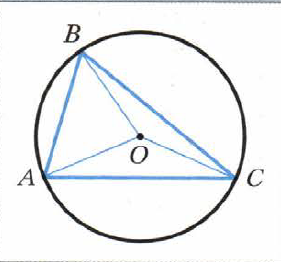 ОА=ОВ=ОС=RГоворят также, что треугольник вписан в окружность. Теорема 21.1 Около любого треугольника можно описать окружность. Практическая работа. Построить произвольный треугольник АВС. Провести серединные перпендикуляры m и n и k к сторонам АВ, АС и ВС соответственно. Что можно сказать о взаимном расположении серединных перпендикуляров?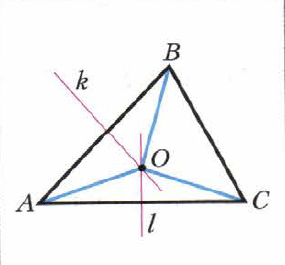 Следствие 1. Три серединных перпендикуляра сторон треугольника пересекаются в одной точке.  Обозначить точку пересечения буквой О. Т. к. точка О принадлежит серединному перпендикуляру m, то ОА=ОВ. Поскольку точка О принадлежит серединному перпендикуляру  n, то ОА=ОС. Значит ОА=ОС=ОВ, т. е. тоска О равноудалена от всех  вершин треугольника.Около треугольника можно описать только одну окружность, т. к. серединные перпендикуляры имеют только одну точку пересечения.Провести окружность с центром в точку О. Что можно сказать о взаимном расположении треугольника и окружности?.Следствие 2. Центр окружности, описанной около треугольника, – это точка пересечения серединных перпендикуляров его сторон. 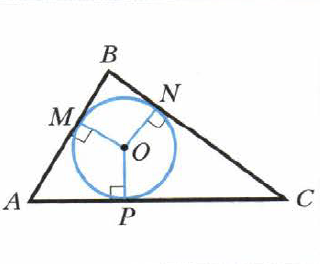 Определение:    Окружность называют вписанной в треугольник, если она касается всех его сторон. В этом случае также говорят, что треугольник описан около окружности.Точка О (рис. 301) — центр вписанной окружности треугольника АВС, отрезки ОМ, ON, OP - радиусы, проведённые в точки касания,
ОМAB, ON  ВС, OPAC. Поскольку ОМ = ON=OP, то центр вписанной окружности треугольника равноудалён от всех его сторон.Теорема 21.2 В любой треугольник можно вписать окружность. Практическая работа. Построить произвольный треугольник АВС. Провести биссектрисы углов А и В., Обозначить точку их пересечения буквой О. Т. к. точка О принадлежит биссектрисе угла А, то она равноудалена от сторон АВ и АС.(теорема 19.2). Аналогично, так как точка О принадлежит биссектрисе угла В, то она равноудалена от сторон ВА и ВС. Следовательно, точка О равноудалена от всех сторон треугольника. Заметим, что в треугольник можно вписать только одну окружность.
Это следует из того, что биссектрисы углов А и В (см. рис. 302) пересекаются только в одной точке. Следовательно, существует только одна точка,
равноудалённая от сторон треугольника.Следствие 1. Биссектрисы углов треугольника пересекаются в одной
точке.Следствие 2.Центр окружности, вписанной в треугольник, — это точка
пересечения его биссектрис.V. Первичное закрепление нового материала. № 540, 545, 548.VI .Итог урокаКакая окружность называется описанной около треугольника?Какой треугольник называют вписанным в окружность?Около какого треугольника можно описать окружность?Какая точка является центром окружности, описанной около треугольника?Какую окружность называют вписанной в треугольник?Какой треугольник называют описанным около окружности?В какой треугольник можно вписать окружность?Какая точка является центром окружности, вписанной в треугольник?( дать качественную оценку  работы класса и отдельных учащихся).VII. Информация о домашнем задании. §21, вопр 1-8. № 541, 545. РТ №294-299